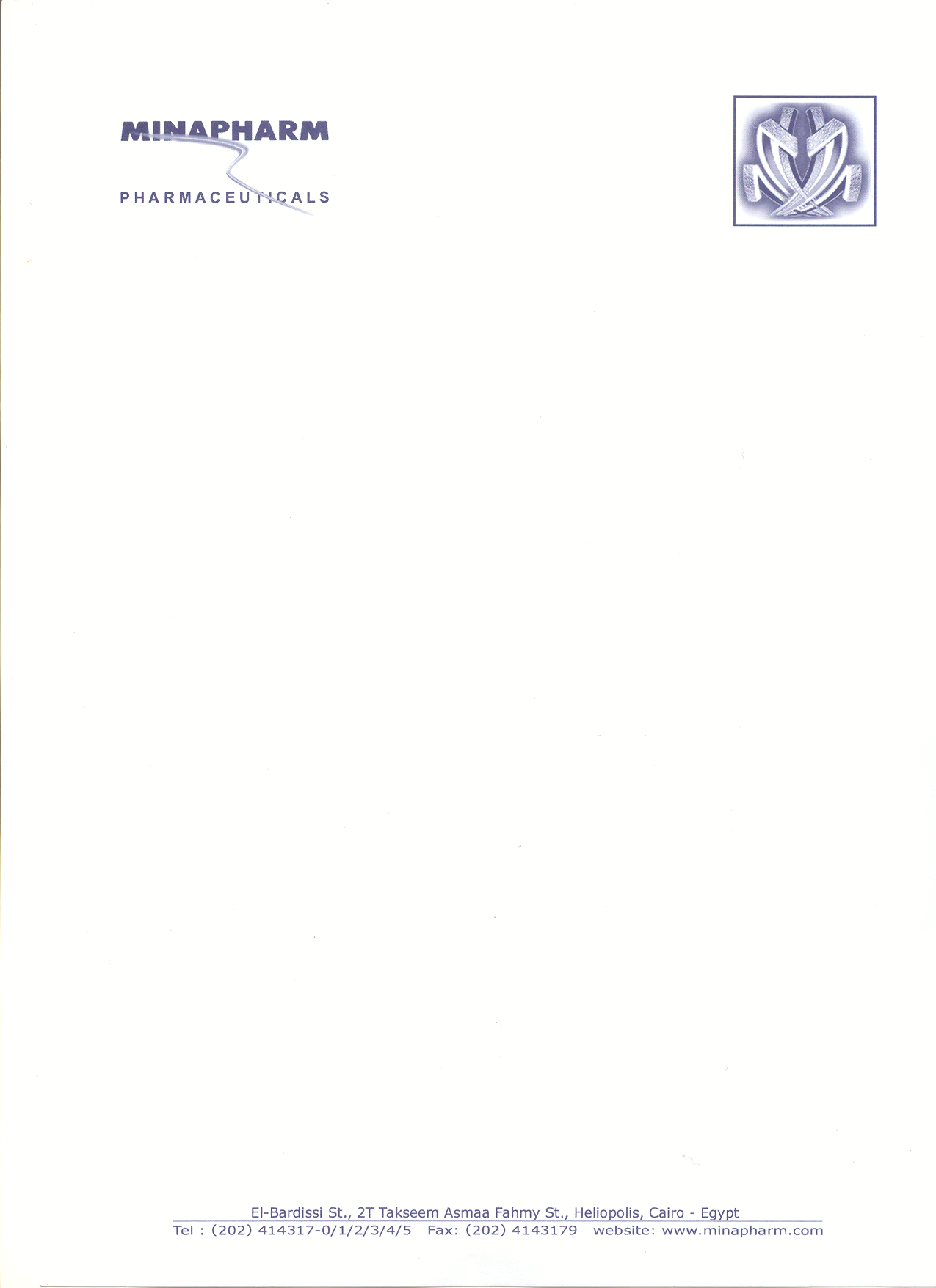                          محضر إجتماع الجمعية العامة غير العادية		     لشركة مينا فارم للأدوية الصناعات الكيماوية		      المنعقدة يوم الثلاثاء 21/04/2015إنه في يوم الثلاثاء الموافق 21/04/2015 في تمام الساعة الخامسة مساءاً إنعقدت الجمعية العامة الغير عادية لشركة مينا فارم للأدوية والصناعات الكيماوية بالعنوان التالي:        " المنطقة الصناعية الثالثة العاشر من رمضان – خلف مصانع هني ويل " برئاسة السيد الدكتور / وفيق البرديسي " رئيس مجلس الادارة والعضو المنتدب " ** وبحضور كلاً من السادة الآتي أسمائهم :د/ عمرو محمد صبحي حمزة الشبراويشي 		"نائب رئيس مجلس الادارة"الاستاذ/خالد محمد احمد عبد الحميد ابو هيف             عضو مجلس الادارة ممثلا عن شركة الملتقى العربي للإستثماراتد/ انور نصر ميخائيل					" عضو مجلس الادارة"الاستاذ / حامد عيسى حامد عليش			" عضو مجلس الادارة"** وحضور السادة : الاستاذ / على سعد زغلول المعزاوي			"مراقب الحسابات"الاستاذ / أشرف إميل بطرس				" مراقب الحسابات"السيد/ مندوب الهيئة العامة للإستثمار			لم يحضر احدالسيد/ مندوب الهيئة العامة للرقابة المالية		لم يحضر احدوفي بداية الاجتماع رحب السيد / رئيس مجلس الادارة بالسادة الحضور وإقترح تعيين الاستاذ / ألبير سامي  " أمين سر الإجتماع "  وكلاً من السادة :     الاستاذ/	 فيكتور فايز 	الاستاذ/ أشرف عادل 		        فارزا الأصواتووافقت الجمعية على هذا الإختيار ثم قام مراقب الحسابات بمراجعة إجراءات توجيه الدعوة وأعلن صحتها من الناحية القانونية ثم قام فارزا الأصوات بحصر الأصوات للسادة الحضور كما يلي ، بلغ عدد الحاضرين بالأصالة	7008268 سهم	   بلغ عدد الحاضرين بالأنابة	2393900  سهم	                       بمجموع     9402168  سهم بنسبة حضور  76.48 %من إجمالي رأس مال الشركة البالغ 12293440سهم  هذا وقد أعلن مراقب الحسابات صحة الاجتماع وقانونيته ، وأفتتح السيد رئيس مجلس الادارة الإجتماع ، وبعد المناقشة والتصويت قررت الجمعية بإجماع الأصوات على الآتي: اضافة فرع إنتاجي بمدينة العاشر من رمضان بالعنوان التالي: 	 " المنطقة الصناعية B4  القطعة 8 – العاشر من رمضان – الشرقية " تعديل المادة رقم ( 4 ) من النظام الأساسي للشركة على النحو التالي :- المادة ( 4 ) قبل التعديل :-يكون مركز الشركة الرئيسي ومحلها القانوني وموقع مزاولة النشاط في المنطقة الصناعية ( 2A )القطعة رقم ( 15/ 4 )  المنطقة الصناعية – مدينة العاشر من رمضان – محافظة الشرقية.*فرع إنتاجي بالعنوان:- المنطقة الصناعية ( 2 , A ) القطعة رقم ( 16/4 ) مدينة العاشر من رمضان – محافظة الشرقية. المادة ( 4 ) بعد التعديل :-يكون مركز الشركة الرئيسي ومحلها القانوني وموقع مزاولة النشاط في المنطقة الصناعية ( 2A )القطعة رقم ( 15/ 4 )  المنطقة الصناعية – مدينة العاشر من رمضان – محافظة الشرقية.*فرع إنتاجي بالعنوان:- المنطقة الصناعية ( 2 , A ) القطعة رقم ( 16/4 ) مدينة العاشر من رمضان – محافظة الشرقية. *فرع إنتاجي بالعنوان :- المنطقة الصناعية ( 4 , A ) القطعة رقم ( 8 ) مدينة العاشر من رمضان – محافظة الشرقية .ويجوز لمجلس الادارة ان ينشأ لها فروع او مكاتب او توكيلات في جمهورية مصر العربية او في الخارج فيما عدا منطقة شبه جزيرة سيناء والقنطرة شرق فيلزم موافقة الهيئة مسبقاً على فتح فروع فيها .وقد فوضت الجمعية العامة غير العادية السادة / محمد محمود عبد السلام ،                    أ/ محمود محسن محمود  ، أ/ أحمد على محمد مجتمعين او منفردين في إعتماد محضر الجمعية العامة الغير عادية من الهيئة العامة للإستثمار والمناطق الحرة و الغرفة التجارية والتأشير في السجل التجاري والهيئة العامة للرقابة المالية وإضافة الفروع على البطاقة الضريبية . وإنتهى الإجتماع في تمام الساعة السادسة مساءاً ووجه السيد / رئيس مجلس الادارة الشكر للسادة الحضور ...فارزا الأصوات					مراقبا الحساباتأ/ فيكتور فايز  أ/	 أشرف عادل                         الاستاذ / على سعد زغلول المعزاوي						الاستاذ / أشرف إميل بطرس أمين سر الإجتماعأ/ ألبير سامي				  	        رئيس مجلس الادارة والعضو المنتدب								د/ وفيق البرديسي